CURRICULUM VITAE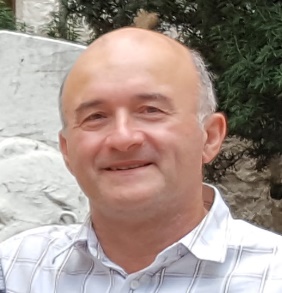 Name: 			Bojan 				Family name: 		PolićDate of birth:		01. August 1964.Place of birth:		Rijeka, CroatiaNationality:		CroatianState:			CroatiaAddress:	B. Branchetta 20, 51 000 RijekaPhone:		051 651 171E-mail:	bojan.polic@medri.uniri.hrORCID: https://orcid.org/0000-0003-3930-9630Researcher ID (WoS): B-8622-2014Scopus Author ID: https://www.scopus.com/authid/detail.uri?authorId=6603053459Education1997 – 2001	Postdocotral training at the Department of Immunology (Prof. Klaus Rajewsky), Institute of Genetics, University of Cologne, Germany1996		Ph.D. in Immunology (Prof. Stipan Jonjić) at the Deptartment of Physiology & Immunology, Faculty of Medicine University of Rijeka, Croatia1992		Master of Science degree at the Department of Physiology & Immunology, Faculty of Medicine University of Rijeka, Croatia1990	Internship at the Clinical Hospital Center Rijeka1989 – 1991	Postgraduate scinetific study at the Faculty of Medicine Univesity of Rijeka, Croatia1984 – 1989	M.D., Study of Medicine at the Faculty of Medicine University of Rijeka, CroatiaOccupationSince 2008	Professor at the Department of Histology & Embryology, Faculty of Medicine, Univesity of Rijeka, CroatiaSince 2003	Guest Professor at the Depatment of Medical Biology, Faculty of Medicine, University of Mostar, Bosnia & Herzegovina (Head of the Depatment 2007 – 2013) 2003 – 2008	Associate Professor at the Depatment of Histology & Embryology, Faculty of Medicine, University of Rijeka, Croatia2000 – 2003	Assistant Professor at the Depatment of Histology & Embryology, Faculty of Medicine, University of Rijeka, Croatia1996 – 2000	Assistant at the Department of Histology & Emrbyology, Faculty of Medicine, University of Rijeka, Croatia1994 – 1996	Assistant at the Department of Physiology and Immunology, Faculty of Medicine, University of Rijeka, Croatia1991 – 1994	Research assistant at the Department of Physiology and Immunology, Faculty of Medicine, Universtiy of RijekaServices at the instiuttional and state level2012 – 2015	Memebr of the National Committee for the Croatian State Awards in Science for Biomedicine and Health2013 – 2015	Member of the Scientific Bord of the Coratian Scientific Foundation (HRZZ) for Biomedicine and Health2008 – 2014	Vice-Dean for Research, Faculty of Medicine, Univeristy of Rijeka, Croatia2010 – 2014	Member of the Scientific Advisory Bord at the University of Rijeka2010 – 2014	President of the Croatian Immunological Society (Vice-President 2004 – 2010)Since 2010	Member of the National Scientific Councile for Biomedicine and HealthSince 2003	Head of the Center for breeding and engineering of laboratory mice Rijeka (LAMRI) at the Faculty of Medicine, University of Rijeka, Croatia2000 – 2002	Head of the Postgraduate scientifc study at the Faculty of Medicine, University of Rijeka, CroatiaResearchMajor Scientific Contributions:Immune responses involved in development of insulin resistnace and T2DM in obesity / viral infectionIn the last 5 years my group is intensively working on immune sensing mechanisms and early immune responses in obesity/infection responsible for the development of inflammation and insulin resistance. We discovered major role of NK cells in immune sensing and initiation of inflammaotry immune response in obese visceral adipose tissue that leads to development of systemic insulin resistnace (Wenswen at al. 2015 Nat. Immunol.; reviewed in Wensveen et al 2015 Eur. J. Immunol. and Wensveen et al 2015 Semmin. Immunol). Furthermre we also investigated the role of viral infection in the progression of T2DM. We discovered new feedback mechanism between the immune and endocrine systems where virus induced IFN, mainly produced by NK cells, specifically induce insulin resistance in sceletal muscle which results in hyperinsulinemia to keep normal blood glucose levels in lean subjects and to potentiate spcific CD8-mediated anti-virus response. However, in obese subjects, exposed to the metabolc priming and insulin resistance in liver, viral infection causes rapid progression to T2DM (Šestan et al. 2018. Immunity commented in the same issue of Immunity and in Nat. Revew. Immunol, also reviewed in  Wensveen at al. 2019 Eur. J. Immunol.)Biological roles of the NKG2D receptorMy group introduced gene targeting methodologty in Croatia (2003) and generated our own mouse models for NKG2D immunodeficiency, Klrk1-/- and Klrk1fl/fl mce (Zafirova et al. 2009 Immunity, Zafirova et al 2011 Cell Mol. Life Sci.), to study biological roles of this important activating receptor expressed on NK and subpopulations of T cells (NKT, and activated  T cells). We discovered that lack of NKG2D impairs development of NK cells and causes enhanced anti-tumor and anti-viral funcions activity of these cells (Zafirova et al. 2009 Immunity). Furthermore, we found a nover mechanism of education of NK cells where NKG2D sets activation tresholds for other two activating recpetors, NCR1(NKp46) and CD16, early in the development of NK cells (Jelenčić et al. 2018 Nat. Immunol.). We also found that NKG2D plays important role in generation of CD8 memory T cells (Wenseven et al. 2013 J. Immunol), cytokine secretion of activated CD8 T cells (Kavazović et al. 2017 Eur. J. Immunol.)  as well as in generation of B1a cells (Lenartic M. 2015 J. Immunol). In collaboration with other groups we contributed to the findings of other biological roles of NKG2D such as in skin cellular stress sensing by  T cells (Strid et al. 2011 Science) memory  CD8 T cell generation nad maintenance (Zloza et al. 2012 Nat. Med.) development of T1DM (Markiewicz et al. 2013 Immunity, Tembath AT et al 2018 ImmunoHorizons), immunosensensing of senescent cells (Sagiv et al. 2016, Aging-US) and cancer immunosurveillance (Schneider et al. 2018 Clinical Cancer Research, Raju et al 2016 J. Immunol., Belting L. 2015. Eur. J. Immunol. ).The role of  TCR in maintenance of T cellsDuring my postdoctoral training in prof. K. Rjawsky group I generated mouse mutant strain for conditional ablation of the TCR  chain (TCR Cfl/fl ). Using this mouse strain we found that naive CD4 and CD8 T cells are entirely dependinet on the TCR singalling, while memory CD4 adn CD8 T cells are mostly independent on TCR signalling (Polić et al. 2001 PNAS USA). In collaboratoin with prof. Marc Schmidt Supprian we found that TCR is largely dispensable for maintenance of NKT cells (Vahl et al. 2013 Plos Biology), but it is essential for mainenancey of fully functional Treg cells (Vahl et al. 2014 Immunity). Immunosurveillance of cytomegalovirus infectionDuring my PhD training in prof. S. Jonjić group I investigated mechanisms of immunosurveillance of latent cytomegalovirus infeciton using B-cell deficient mice (C57BL/6 MT/MT). I found that CMV latency is controled by NK, CD4 and CD8 T cells in a hierarchical and redundant order where CD8 and NK cells play major role (Polic et al 1998 J. Exp. Med.) Antibodies were not essential for the control of acute infection or latency, but they played important role in preventing spread of recurrent infection (Polic et al. 1998 J. Exp. Med., Jonjić et al 1994 J. Exp. Med.). This was the first in vivio evidence on the specific role of immune cell subsets in the control of latent CMV infection. I also paricipated in discovery of several CMV immunoevasins (Krmpotić et al. 1999 J. Exp. Med. and Krmpotić et al. 2005 J. Exp. Med.)Selected 10 publicationsJelenčić V., Šestan M., Kavazović I., Lenartić M., Marinović S., Holmes T.D., Prchal-Murphy M., Lisnić B., Sexl V., Bryceson Y.T., Wensveen F.M., Polić B. (2018) NK cell receptor NKG2D sets activation threshold for the NCR1receptor early in NK cell development. Nat. Immunol. 19:1083–1092Šestan M, Marinović S, Kavazović I, Cekinović Đ, Wueest S, Turk Wensveen T, Brizić I, Jonjić S, Konrad D, Wensveen FM, Polić B. (2018) Virus-Induced Interferon-γ Causes Insulin Resistance in Skeletal Muscle and Derails Glycemic Control in Obesity. Immunity 49:164-177Wensveen FM, Jelenčić V, Valentić S, Šestan M, Wensveen TT, Theurich S, Glasner A, Mendrila D, Štimac D, Wunderlich FT, Brüning JC, Mandelboim O, Polić B. (2015) NK cells link obesity-induced adipose stress to inflammation and insulin resistance. Nat. Immunol. 16:376-385.Wensveen FM, Lenartić M, Jelenčić V, Lemmermann NAW, ten Brinke A,  Jonjić S, and Polić B (2013) NKG2D Induces Mcl-1 Expression and Mediates Survival of CD8 Memory T Cell Precursors via Phosphatidylinositol 3-Kinase. J Immunol. 191:1307-15.Vahl JC, Heger K, Knies N, Hein MY, Boon L, Yagita H, Polic B, Schmidt-Supprian M (2013) NKT Cell-TCR Expression Activates Conventional T Cells in Vivo, but is Largely Dispensable for Mature NKT Cell Biology. PLOS Biology, June, Volume 11, Issue 6, e1001589Markiewicz MA, Wise EL, Buchwald ZS, Pinto AK, Zafirova B, Polić B and Shaw AS (2012) Antigen-independent recruitment of CTL to pancreatic islets expressing an NKG2D ligand. Immunity, 36:132-141Strid J., Sobolev O, Zafirova B, Polić B, Hayday A (2011) The intraepithelial T cell response to NKG2D-ligands links lymphoid stress-surveillance to atopy. Science 334:1293-1297Zafirova B, Mandarić S, Antulov R, Krmpotić A, Jonsson H, Yokoyama WM, Jonjić S, Polić B. (2009) Altered NK cell development and enhanced NK cell-mediated resistance to mouse cytomegalovirus in NKG2D-deficient mice. Immunity 31:270 – 282Polic B., Kunkel D., Scheffold A., and Rajewsky K. (2001) How alpha beta T cells deal with induced TCRalpha  ablation. Proc. Natl. Aacad. Sci. USA 98:8744-8749.Polic B., Hengel H., Krmpotic A., Trgovchich J.,  Pavic I.,  Lucin P.,  Jonjic S. and    Koszinowski U.H.. (1998).  Hierarchical  and   Redundant   Lymphocyte   Subset   Control     Precludes  Cytomegalovirus  Replication   during   Latent   Infection.  J.  Exp.  Med. 188:1047-1054.All publicationsBabic M, Dimitropoulos C, Hammer Q, Stehle C, Heinrich F, Sarsenbayeva A, Eisele A, Durek P, Mashreghi MF, Lisnic B, Van Snick J, Löhning M, Fillatreau S, Withers DR, Gagliani N, Huber S, Flavell RA, Polic B, Romagnani C (2020) NK Cell Receptor NKG2D Enforces Proinflammatory Features and Pathogenicity of Th1 and Th17 Cells. J Exp Med Aug 3;217(8):e20190133. doi: 10.1084/jem.20190133. Kavazović I, Han H, Balzaretti G, Slinger E, Lemmermann NAW, Ten Brinke A, Merkler D, Koster J, Bryceson YT, de Vries N, Jonjić S, Klarenbeek PL, Polić B, Eldering E, Wensveen FM. (2020) Eomes Broadens the Scope of CD8 T-cell Memory by Inhibiting Apoptosis in Cells of Low Affinity. Plos Biology 18 (3), e3000648 Prinz D, Klein K, List J, Knab VM, Menzl I, Leidenfrost N, Heller G, Polić B, Putz EM, Witalisz-Siepracka A, Sexl V, Gotthardt D. (2020) Loss of NKG2D in Murine NK Cells Leads to Increased Perforin Production Upon Long-Term Stimulation With IL-2. Eur. J. Immunol.  (E-pub ahead of print) DOI: 10.1002/eji.201948222 Turk Wensveen T, Fučkar Čupić D, Jurišić Eržen D, Polić B, Wensveen FM. (2020) Severe Lipoatrophy in a Patient With Type 2 Diabetes in Response to Human Insulin Analogs Glargine and Degludec: Possible Involvement of CD4 T Cell-Mediated Tissue Remodeling. Diabetes Care 43:494 - 496. Wensveen FM, Šestan M, Turk Wensveen T, Polić B. (2019) 'Beauty and the beast' in infection: How immune-endocrine interactions regulate systemic metabolism in the context of infection. Eur J Immunol. 49:982-995. Kavazović I, Polić B, Wensveen FM. (2018) Cheating the Hunger Games; Mechanisms Controlling Clonal Diversity of CD8 Effector and Memory Populations. Frontiers in Immunology, 9:2831Jelenčić V., Šestan M., Kavazović I., Lenartić M., Marinović S., Holmes T.D., Prchal-Murphy M., Lisnić B., Sexl V., Bryceson Y.T., Wensveen F.M., Polić B. (2018) NK cell receptor NKG2D sets activation threshold for the NCR1receptor early in NK cell development. Nat. Immunol. 19:1083–1092Šestan M, Marinović S, Kavazović I, Cekinović Đ, Wueest S, Turk Wensveen T, Brizić I, Jonjić S, Konrad D, Wensveen FM, Polić B. (2018) Virus-Induced Interferon-γ Causes Insulin Resistance in Skeletal Muscle and Derails Glycemic Control in Obesity. Immunity 49:164-177Wensveen FM, Jelenčić V., Polić B (2018) NKG2D: A Master Regulator of Immune Cell Responsiveness. Frontiers in Immunology 9:441H Schneider , M Silginer , A Steinle , MN Pruschy , B Polic , Michael Weller , Patrick Roth (2018) NKG2D-dependent anti-tumor effects of chemotherapy and radiotherapy against glioblastoma. Clinical Cancer Research, 24:882-895AP Trembath, N Sharma, S Raju, B Polić, MA Markiewicz (2017) A Protective Role for NKG2D–H60a Interaction via Homotypic T Cell Contact in Nonobese Diabetic Autoimmune Diabetes Pathogenesis. ImmunoHorizons 1(9):198-212Gröschel, C., Hübscher, D., Nolte, J., Monecke, S., Sasse, A., Elsner, L., Paulus, W., Trenkwalder, C., Polic, B., Mansouri, A., Guan, K., Dressel, R. (2017) Efficient Killing of Murine Pluripotent stem cells by natural killer (NK) cells requires activation by cytokines and partly depends on the activating NK receptor NKG2D. Frontiers in Immunology 8:870 ,  DOI: 10.3389/fimmu.2017.00870Jelenčić V, Lenartić M, Wensveen FM, Polić B (2017) NKG2D: A versatile player in the immune system. Immunol. Lett. 189:48-53Kavazović I., Lenartić M., Jelenčić V., Jurković S., Lemmwermann N., Jonjić S., Polić B., Wensveen FM. (2017) NKG2D has a non-redundant role in promoting cytokine production in anti-viral CD8 effector T cell responses. Eur J Immunol 47:1123-1135Maja Lenartić, Vedrana Jelenčić, Biljana Zafirova, Mateja Ožanič, Valentina Marečić, Slaven Jurković, Veronika Sexl, Marina Šantić, Felix M. Wensveen and Bojan Polić (2017) NKG2D Promotes B1a Cell Development and Protection against Bacterial Infection. J. Immunol., 198:1531-1542Saravanan Raju, Lena Z Kretzmer, Olivia I Koues, Jacqueline E Payton, Eugene M Oltz, Amanda Cashen, Bojan Polic, Robert D Schreiber, Andrey S Shaw, Mary A Markiewicz (2016) NKG2D–NKG2D Ligand Interaction Inhibits the Outgrowth of Naturally Arising Low-Grade B Cell Lymphoma In Vivo. J. Immunol., 196:4805-4813.Sagiv A, Burton DGA, Moshayev Z, Wensveen F, Ben-Dor S, Golani O, Polic B, Krizhanovsky V (2016) NKG2D ligands mediate immunosurveillance of senescent cells. Aging-US 8:328-344.Marko Šestan, Felix M. Wensveen and Bojan Polić. (2015) Excision of Visceral Adipose Tissue from Live Mice (VATectomy). (ISSN: 2331-8325), Bio-protocol 5(23): e1668, http://www.bio-protocol.org/e1668Sonja Valentić, Felix M. Wensveen and Bojan Polić. (2015) Isolation of lymphocytes from murine Visceral Adipose Tissue. BioProtocols (ISSN: 2331-8325), Bio-protocol 5(23): e1669, http://www.bio-protocol.org/e1669Wensveen FM, Valentić S, Šestan M, Turk Wensveen T, Polic B (2015) Interactions between adipose tissue and the immune system in health and malnutrition. Semin. Immunol. 27:322-333.Wensveen FM, Valentić S, Šestan M, Turk Wensveen T, Polić B. (2015) The "Big Bang" in obese fat: Events initiating obesity-induced adipose tissue inflammation. Eur. J. Immunol. 45:2446-56Belting L, Hömberg N, Przewoznik M, Brenner C, Riedel T, Flatley A, Polić B, Busch DH, Röcken M, Mocikat R. (2015) Critical role of the NKG2D receptor for NK cell-mediated control and immune escape of B-cell lymphoma. Eur. J Immunol 45:2593-601Wensveen FM, Jelenčić V, Valentić S, Šestan M, Wensveen TT, Theurich S, Glasner A, Mendrila D, Štimac D, Wunderlich FT, Brüning JC, Mandelboim O, Polić B. (2015) NK cells link obesity-induced adipose stress to inflammation and insulin resistance. Nat. Immunol. 16:376-385. J. Christoph Vahl, Christoph Drees, Klaus Heger, Sylvia Heink, Julius C. Fischer, Jelena Nedjic, Naganari Ohkura, Hiromasa Morikawa, Hendrik Poeck, Sonja Schallenberg, David Rieß, Marco Y. Hein, Thorsten Buch, Bojan Polic, Anne Schoenle, Robert Zeiser, Annette Schmitt-Graeff,Karsten Kretschmer, Ludger Klein, Thomas Korn, Shimon Sakaguchi, and Marc Schmidt-Supprian (2014) Continuous T Cell Receptor Signals Maintain a Functional Regulatory T Cell Pool. Immunity 41:722-736  Chung JJ, Markiewicz MA, Polić B, Shaw AS (2014) Role of NKG2D in Obesity-Induced Adipose Tissue Inflammation and Insulin Resistance. PLoS One. 2014 Oct 15; 9 (10):e110108. doi: 10.1371/journal.pone.0110108. eCollection 2014.Klingel K, Fabritius C, Sauter M, Göldner K, Stauch D, Kandolf R, Ettischer N, Gahlen S, Schönberger T, Ebner S, Makrigiannis AP, Bélanger S, Diefenbach A, Polić B, Pratschke J, Kotsch K. (2014) The Activating Receptor NKG2D of Natural Killer Cells Promotes Resistance against Enterovirus-Mediated Inflammatory Cardiomyopathy. J. Pathol. 234:164-177Trsan T, Busche A, Abram M, Wensveen FM, Lemmermann NA, Arapovic M, Babic M, Tomic A, Golemac M, Brinkmann MM, Jäger W, Oxenius A, Polic B, Krmpotic A, Messerle M, Jonjic S. (2013) Superior induction and maintenance of protective CD8 T cells in mice infected with mouse cytomegalovirus vector expressing RAE-1γ. Proc Natl Acad Sci U S A. 110:16550-5.Wensveen FM, Lenartić M, Jelenčić V, Lemmermann NAW, ten Brinke A,  Jonjić S, and Polić B (2013) NKG2D Induces Mcl-1 Expression and Mediates Survival of CD8 Memory T Cell Precursors via Phosphatidylinositol 3-Kinase. J Immunol. 191:1307-15.Vahl JC, Heger K, Knies N, Hein MY, Boon L, Yagita H, Polic B, Schmidt-Supprian M (2013) NKT Cell-TCR Expression Activates Conventional T Cells in Vivo, but is Largely Dispensable for Mature NKT Cell Biology. PLOS Biology, June, Volume 11, Issue 6, e1001589Mishra R, Polic B, Welsh RM, Szomolanyi-Tsuda E. (2013) Inflammatory Cytokine-Mediated Evasion of Virus-Induced Tumors from NK Cell Control. J. Immunol. 191:961-70.Cheney EE, Wise EL, Bui JD, Schreiber RD, Carayannopoulos LN, Spitzer D, Zafirova B, Polic B, Shaw AS, Markiewicz MA. (2012) A dual function of NKG2D ligands in NK-cell activation. Eur. J. Immunol. 42:2452-2458Zloza A, Kohlhapp FJ, Lyons GE, Schenkel JM, Moore TV, Lacek AT, O'Sullivan JA, Varanasi V, Williams JW, Jagoda MC, Bellavance EC, Marzo AL, Thomas PG, Zafirova B, Polić B, Al-Harthi L, Sperling AI and Guevara-Patiño JA. (2012) NKG2D signaling on CD8(+) T cells represses T-bet and rescues CD4-unhelped CD8(+) T cell memory recall but not effector responses. Nature Medicine, 18:422-428Markiewicz MA, Wise EL, Buchwald ZS, Pinto AK, Zafirova B, Polić B and Shaw AS (2012) Antigen-independent recruitment of CTL to pancreatic islets expressing an NKG2D ligand. Immunity, 36:132-141Strid J., Sobolev O, Zafirova B, Polić B, Hayday A (2011) The intraepithelial T cell response to NKG2D-ligands links lymphoid stress-surveillance to atopy. Science 334:1293-1297Zafirova B, Wensveen FM, Gulin M, Polić B. (2011) Regulation of immune cell function and differentiation by the NKG2D receptor. Cell Mol Life Sci 68:3519-29Soderquest K, Walzer T, Zafirova B, Klavinskis LS, Polic B, Vivier E, Lord GM, Martín-Fontecha A. (2011) Cutting Edge: CD8+ T Cell Priming in the Absence of NK Cells Leads to Enhanced Memory Responses. J Immunol. 186:3304-8Bourbeillon J, Orchard S, Benhar I, Borrebaeck C, de Daruvar A, Dübel S, Frank R, Gibson F, Gloriam D, Haslam N, Hiltker T, Humphrey-Smith I, Hust M, Juncker D, Koegl M, Konthur Z, Korn B, Krobitsch S, Muyldermans S, Nygren PA, Palcy S, Polic B, Rodriguez H, Sawyer A, Schlapshy M, Snyder M, Stoevesandt O, Taussig MJ, Templin M, Uhlen M, van der Maarel S, Wingren C, Hermjakob H, Sherman D. (2010) Minimum information about a protein affinity reagent (MIAPAR). Nature Biotechnology 28:650-653Zafirova B, Mandarić S, Antulov R, Krmpotić A, Jonsson H, Yokoyama WM, Jonjić S, Polić B. (2009) Altered NK cell development and enhanced NK cell-mediated resistance to mouse cytomegalovirus in NKG2D-deficient mice. Immunity 31:270 – 282Arapovic J, Lenac T, Antulov R, Polic B, Ruzsics Z, Carayannopoulos LN, Koszinowski UH, Krmpotic A, Jonjic S. (2009) Differential susceptibility of RAE-1 isoforms to mouse cytomegalovirus. J. Virol. 83:8198 – 8207Jonjić S, Polić B, Krmpotić A. (2008) Viral inhibitors of NKG2D ligands: friends or foes of immune surveillance? Eur. J. Immunol. 38:2952-2956Jonjić S, Babić M, Polić B, Krmpotić A. (2008) Immune evasion of natural killer cells by viruses. Current Opinion in Immunology 20:30-38Taussig MJ, Stoevesandt O, Borrebaeck CA, Bradbury AR, Cahill D, Cambillau C, de Daruvar A, Dübel S, Eichler J, Frank R, Gibson TJ, Gloriam D, Gold L, Herberg FW, Hermjakob H, Hoheisel JD, Joos TO, Kallioniemi O, Koegl M, Konthur Z, Korn B, Kremmer E, Krobitsch S, Landegren U, van der Maarel S, McCafferty J, Muyldermans S, Nygren PA, Palcy S, Plückthun A, Polic B, Przybylski M, Saviranta P, Sawyer A, Sherman DJ, Skerra A, Templin M, Ueffing M, Uhlén M.  (2007) ProteomeBinders: planning a European resource of affinity reagents for analysis of the human proteome. Nature Methods 4:13-17Buch T., Polic B., Clausen BE., Weiss S., Akilli-Ozturk O., Chang CH, Flavell R., Schulz A., Jonjic S., Waisman A. and Forster I (2006) MHC class II expression through a hitherto unknown pathway supports T helper cell dependent immune responses: implications for MHC class II deficiency. Blood, 107:434-44.A. Krmpotić, M. Hasan, A. Loewendorf, T. Saulig, A. Halenius, T. Lenac, B. Polic, I. Bubic, A. Kriegskorte, E. Pernjak-Pugel, M. Messerle, H. Hengel, D.H. Busch, U.H. Koszinowski and S. Jonjic (2005) NK cell activation through the NKG2D ligand MULT-1 is selectively prevented by the glycoprotein encoded by mouse cytomegalovirus gene m145. J. Exp. Med. 201:211-220A. Krmpotic, I. Bubic, B. Polic, P. Lucin and S. Jonjic (2003) Pathogenesis of murine cytomegalovirus infection. Microbes Infect. 5:1263-77.Hasan M*., Polic B*., Bralic M., Jonjic S.and Rajewsky K. (2002) Incomplete block of B cell development and immunoglobulin production in mice carrying the MT mutation on the BALB/c background. Eur. J. Immunol. 32:3463-71. (IF - 4,832),      * Equal contributionPolic B., Kunkel D., Scheffold A., and Rajewsky K. (2001) How alpha beta T cells deal with induced TCRalpha  ablation. Proc. Natl. Aacad. Sci. USA 98:8744-8749.Trgovcich J, Stimac D, Polic B, Krmpotic A, Pernjak-Pugel E, Tomac J, Hasan M, Wraber B, Jonjic S. (2000) Immune responses and cytokine induction in the development of severe hepatitis during acute infections with murine cytomegalovirus. Arch. Virol. 145:2601-18.. Krmpotic A.,    Messerle M.,    Crnkovic-Mertens I.,    Polić B.,   Jonjić S. and   Koszinowski U.H.. (1999). The Immunoevasive Function Encoded by the Mouse Cytomegalovirus Gene m152 Protects the Virus Against T Cell Control in Vivo. J. Exp. Med. 190:1285-96.Polic B., Hengel H., Krmpotic A., Trgovchich J.,  Pavic I.,  Lucin P.,  Jonjic S. and    Koszinowski U.H.. (1998).  Hierarchical  and   Redundant   Lymphocyte   Subset   Control     Precludes  Cytomegalovirus  Replication   during   Latent   Infection.  J.  Exp.  Med. 188:1047-1054.Polic B. ,  Jonjic S.,  Pavic I.,    Crnkovic I.,    Zorica I.,     Hengel H.,     Lucin P.,  and   Koszinowski U. H. (1996). Lack of MHC class I complex expression has no effect on spread and control of cytomegalovirus infection in vivo. J. Gen. Virol. 77:217-225.Polic B., Jonjic S., Pavic I., Crnkovic I., Zorica I., Hengel H., Kucic N., Lucin P., and Koszinowski U.H.. (1995). Control of cytomegalovirus infection in MHC class I deficient mice. Scand. J. Infect. Dis. 99:52-53.Radosevic-Stasic B., Trobonjaca Z.,  Lucin P., Cuk M., Polic B., Rukavina D. and   Efendic S. (1995) Immunosuppressive  and  antiproliferative  effects of  somatostatin analog  SMS 201-995. Intern. J. Neuroscience 81:283-297.Lučin P., Jonjić S., Hengel H., Pavić I., Polić B., Crnković I., Thale R., Zorica I., and Koszinowski U.H.. (1994). Cytomegalovirus persistence in salivary glands by evasion from immunological control. Regional Immunology 6:391-396.Jonjic S., Pavic I., Polic B., Crnkovic I., Lucin P., and Koszinowski U.H. (1994). Antibodies are not essential for the resolution of primary cytomegalovirus infection but limit dissemination of recurrent virus. J. Exp. Med. 179:1713-1717.Lucin P., Jonjic S., Messerle M., Polic B., Hengel H. and Koszinowski U.H. (1994) Late phase inhibition of murine cytomegalovirus replication hy synergistic action of interferon-gamma and tumour necrosis factor. J. Gen. Virol. 75:101-110.Polic. B., Pavic I., Crnkovic I., Lucin P., Trobonjaca Z., and Jonjic S. (1993). The Role of CD4+ and CD8+ T Lymphocytes in Viral Immunity. Cro. Med. J. 34(4):294-300.Pavic I., Polic B., Crnkovic I., Lucin P., Jonjic S., and Koszinowski U.H. (1993). Participation of Endogenous Tumor Necrosis Factor Alpha in Host Resistance to Cytomegalovirus Infection. J. Gen. Virol. 74:2215-2223Lucin P., Polic B., Crnkovic I., Lucin K., Rukavina D. and Jonjic S. (1992) Involvment of CD4+ T lymphocytes and macrophages in low-dose streptozotocin-induced diabetes in CBA mice. Cro. Med. J. 33(1):9-16.Lucin P., Pavic I., Polic B., Jonjic S., and U.H. Koszinowski (1992). Gamma interferon-dependent clearance of cytomegalovirus infection in salivary glands. J. Virol., 66:1977-1984. Polic B., Lazarevic D., Finderle A. and Linić-Vlahovic V. (1988) Early inflammatory response to skin allograft in the rat. Iugoslav. Physiol. Pharmacol. Acta 24(6):355-356.  GrantsPI – National grantsSince 2017. -	 „Immune mechanisms in development of inflammation and metabolic syndrome in obesity“, Croatian Scientific Foundation (HRZZ), Grant: IP-06-2016, Acronym: INFLAMETAB, Value: 133.333 €Since 2013.-   Support of the University of Rijeka for research, Value: 10.933 € / year2007. – 2013. „The role NKG2D in the development, homeostasis and effector functions of the immune system“ Grant No: 062-0621261-1271, Croatian Ministry of Science, Value: 133.333 €2006. – 2009.  „Development of system for production of biotynilated monoclonal antibodies“ Croatian Scientific Foudation, Grant No: 02-04 NZZ, Value: 166.666 €2002 - 2006. „Production and characterization of mouse mutants of genes encoding NKG2D and NKG2A“, Croatian Ministry of Science, Grant No: 0062005, Value: 120.000 €2001 - 2005.  „Manipualtion with the mouse genom in vivo“, Croatian Ministry of Science, Grant No. TP0062/01, Value: 180.000 €1997. – 2002. 	Initial project for young reseachers “qPCR in detection of cytomegalovirus latency” , Croatian Ministry of Science, Grant No. 006238, Value: 10.000 € PI – International grantsSince 2021. -	“Mechanisms of hepatic immuno-sensing and their role in development of non-alcoholic steatohepatitis”, Swiss – Croatian collaborative grant (SNSF – HRZZ), grant No. IPCH-2020-10-8440, PIs Bojan Polić (Croatia) – Burkhard Becher (Switzerland), Value: 600.000 CHFSince 2017. - WP2 whithin the project „Strengthening capacity of Center of excellence for viral immunology and vaccines (CerVirVac) for research in viral immunology and vaccinology“, European Fund for Regional Development (EFRD), Grant No. KK.01.1.1.01.0006, project coordinator: Stipan Jonjić, Value: 5.028.809,62 €2015. -2016.  „Mechanisms of innate immunity in development of inflammation of visceral adipose tissue and insulin resistnace in obesity “, European Social Fund (ESF), Grant No: HR.3.2.01-0263, Value: 216.415 €2014. -2016. Infrastructural project „Center for tranlational medical research – TransMedRi“ European Fund for Regional Development (EFRD), Grant No.RC.2.2.07 – 0004,  Preparation of documentation for building of the Center, Value: 852.211 €2013. – 2015.  „The role of pathogen-driven inflammation of visceral adipose tissue in the development of Diabetes Mellitus type II“, Unity through Knowledge Fund (UKF), Value: 195.600 € 2013. – 2015.  „Fat Killers: The role of Natural Killer cells in the development of Diabetes Mellitus type 2“, European Foundation for Study of Diabetes (EFSD), Value: 100.000 €2011. – 2013. „NKG2D in T-cells - Memory Control; The role of NKG2D and the T-cell receptor in memory T cell biology“ Coordinator of the project EU FP7 People-2010-IEF (Acronym: NKG2D and T cells, postdoctoral fellowship for Dr. Felix M. Wensveen), Grant No: 274995, Value: 178.000 €2010. – 2013. „Upgrading the capacities for research in translational medicine at the Faculty of Medicine University of Rijeka“, Coordinator of the EU FP7 Regpot-2010-5 project (Acronym: TransMedRi), Contract No.:256686, Value: 1.850.000 €2009. – 2010. „Impact of NKG2D-deficiency on the Immunosurveillance of Cytomegalovirus and West Nile Virus Infections” , Bilateral Croatian-Israeli project, Value: 100.000 €2005. – 2010.	„A European Infrastructure of Ligand Binding Molecules Against the Human Proteome”, Parnter at the  EU FP-6 CA  project (Akronym: ProteomeBinders), Contract No.:026008, koordinator: Prof.dr. Mike Taussig, Babraham Institute, Cambridge, UK, Value of MEDRI part: 50.000 € Invited lectures“Decrease in Blood Glucose Levels Due to Viral Infection Promotes Innate-Immune Anti-Viral Response“, Conference „Immunology at the confuence of multidisciplinary approaches“, Belgrade, Serbia, 6. – 8. December 2019“Innate lymphois cells in the adipose tissue”, Science & Skiing Retreit, Parpan/Lenzerheide, Switzerland, 14. – 16. January 2019, Organizer: Bruchard Ludewig  „A new role of an old player: Interferon gamma-mediated crosstalk between the immune and endocrine systems in viral infections”, Institute for Molecular Medicine, University Medical Center, Mainz, Germany, 13. December 2018., Host: Prof. Ari Waisman „NASH: The role of  T cells in development of steatohepatitis in obesity”, 1st European Conference of Young Gastroenterologists: Challenges in Clinical Gastroenterology and Hepatology, Zagreb, Croatia, 6. – 9. December 2018. „A new role of an old player: Interferon gamma-mediated crosstalk between the immune and endocrine systems in viral infections”, 2nd International Biomedical Student Congress (BRIK), Rijeka, Croatia, 8. – 10. November 2018. „A new role of an old player: Interferon gamma-mediated crosstalk between the immune and endocrine systems in viral infections” 2018 Annual Meeting of the Croatian Immunological Society, Zadar, Croatia, 19. – 20. October 2018.  „Virrally-induced IFNgamma causes insulin resistance in skeletal muscle and derails glycemic control in obesity“, 12th Annual Symposium of the Croatian Physiological Society with international participation, Rijeka, Croatia, 28. – 30. September 2018 „Virrally-induced IFNgamma causes insulin resistance in skeletal muscle and derails glycemic control in obesity“, Klinikum rechts der Isaar Technishe Universitat Munchen (TUM), Germany, host: prof. Marc Schmidt – Supprian, March 22nd 2018 „Virrally-induced IFNgamma causes insulin resistance in skeletal muscle and derails glycemic control in obesity“, Queen's Medical Research Institute (QMRI), MRC for Inflammatory Disease, University of Edinburgh, UK, host: Dr. Chengcen Yao, March 9th 2018 I „Immune sensing and inflamation of adipose tissue in obesity“ and II „Crosstalk between the immune and endocrine systems in infected obese subjects“ 19th FEBS Summer School on Immunology „Immune System: Genes, Receptors and Regulation“, hotel Sirena, Hvar, Croatia, 23. – 30. September 2017. „The role of pro-inflammatory cytokines in progression of Diabetes mellitus type 2 caused by viral infections in obesity“ 19th Symposium „Hormones and cytokines in inflammation and pregnancy“ of the Croatian Academy of Sciences and Arts (HAZU),  Rijeka, Croatia,  12th September 2017.  „The role of NKG2D in development and education of NK cells“ 2016 Annual Meeting of Croatian Immunological Society, Ogulin – Hotel Frankopan, Croatia, 14. – 15. October 2016. „Transgenic animal models for fundamental and translational research“, 16. symposium „Research on animal models – Present state and perspectives in Coratia and University of Rijeka“ of the Croatian Academy of Sciences and Arts (HAZU), , Rijeka, Hrvatska,  6. September 2016. „The role of NKG2D in education and effector functions of NK cells“ 16th Annual Meeting of the Society for Natural Immunity (NK 2016), Taormina, Italy, 2. – 5. September 2016 „Inflammation of visceral adipose tissue and development of type 2 diabetes“, 14th Symposium „Translation of basic immunology and neuroscience tools to therapies“, The Department of Clinical and Transplantational Immunology and Molecular Medicine in Rijeka, The Croatian Academy of Sciences and Arts, Rijeka, Croatia, 4. July 2016.  „The role of NKG2D in education and effector functions of NK cells“, 9th Frontiers in Immunology Research International Conference, , Ljubljana, Slovenia, 2. July 2016. „Immune sensing of fat tissue: The role of NK cells in initiation of the visceral adipose tissue inflammation“ on the Conference „Inflammation - Bonfire from Within“, Weizmann Institute  of Science (WIS), , Rehovot, Israel,  23. – 24. November 2015 „ Immune sensing of the adipose tissue: The role of NK cells in the development of visceral adipose tissue inflammation and T2DM in obesity“, Festival znanosti i obrazovanja, , Sinj, Hrvatska, 25. – 30. October 2015. „Immune sensing of fat tissue“ – 18th FEBS Summer School „Immune System: Genes, Receptors and Regulation“, Rabac, Croatia, 12. – 19. September 2015Plenary lecture „Immune sensing of fat tissue“ „4th European Congress of Immunology – ECI 2015“, Vienna, Austria, 6. – 9.  Septemebr 2015. „NK cells link obesity-induced adipose stress to inflammation and insulin resistance“  3rd Belgrade EFIS Symposium on Immunoregulation „Immunity, Infection, Autoimmunity and Aging“, , Arandjelovac Spa / Belgrade, Serbia, 24. – 27. May 2015 „Obesity – an inflammatory disease“, EAGEN Course „Obesity – a metabolic and nutritional problem in Western and South Eastern Europe“ Opatija, 24. – 26. Ocotber 2014 „NK cells link obesity-induced adipose stress to inflammation and insulin resistance“, Annual Meeting of the Croatian Immunological Society (HID), Hotel „Koralj“, Krk, Croatia, 17. – 18. October 2014.  „Generation and use of genetically modified mice in experimental medicine“, 2. Symposium of the Croatian Society for Science on Laboratory Animals (CRO-LASA) „Experimental animals in research“, Veterinary Faculty, Zagreb, Croatia, 10. October 2014. „NK cells link obesity-induced adipose stress to inflammation and insulin resistance“, Annual meeting of the Croatian Society for Biochemistry and Molecular Biology (2014 HDBMB), Hotel Kolovare, Zadar, Croatia, 24. – 27. September 2014. „NK cells link obesity-induced adipose stress to inflammation and insulin resistance“, Institut Ruđer Bošković, Zagreb, Croatia, 16. July 2014., „NK cells link obesity-induced adipose stress to inflammation and insulin resistance“, Institut Pasteur, Paris, 16. May 2014., Host: Dr. James P. DiSanto „Biology of the adipose tissue and the immune system“ – 6. Croatian Congress on Obesity with international participation, Solaris / Šibenik, Croatia, 9. – 11. May 2014. „Immune mechanisms involved in the inflammation of visceral adipose tissue in obesity“ – Croatian Academy of Sciences and Arts (HAZU) – 2. Symposyum of the Dept. for clinical and transplantational immunology and molecular medicine „Obesity: Public helth probelm and medical challange“ Rijeka, Croatia, 8. May 2014. „The biological roles of NKG2D in innate and adaptive immunity“, 4. EFIS-EJI South Eastern European Immunology School (SEEIS 2012), Igman, Sarajevo, Bosnia & Herzegovina, 21. – 24. September 2012. „The biological role of NKG2D in T cells“ na Veterinary University of Vienna, Vienna, Austria, September 2011, Hosts: prof. Veronika Sexl/prof. Matthias Mueller „The biological role of NKG2D in innate immunity“, 16th FEBS Summer School on Immunology „Immune system: genes, receptors and regulation“, Hvar, Croatia, 3. – 11. September 2011. „NK cells in viral infections and tumors“ i „NKG2D receptor: Two sides of the same player“, Advanced Course for PhD students „Molecular Immunology“, Department of Immunology, Erasmus MC University of Rotterdam, The Netherlands, March 2011Lecturer and insturctor at the EMBO course “Anatomy and Embryology of the Mouse”, Faculty of Medicine University of Split, September 2010. „NKG2D in NK cell physiology: Two sides oft he same player“, Institute of microbiology, immunology and hygiene, Technical University of Munich (TUM), Munich, Germany, July 2010, Host: Prof. dr. Dirk Busch„NKG2D in NK cell physiology: Two sides of the same player“, Department of Pathology, University of Cambridge, UK, May 2010, domaćin: Dr. Francesco Colucci  „Dual role of NKG2D of NKG2D in NK cell physiology“, Natural Killer Cell Symposium – NK2009, Freiburg, Germany,  4th – 6th November 2009 „NKG2D: master regulator of NK cell development and homeostasis?, HHMI International Practical Course: Viral Subversion of the Immune System, Faculty of Medicine University of Rijeka, Croatia, 8th – 17th June 2009. „The role of NKG2D in homeostasis and effector functions of NK cells“, 1st International Symposium of the Research Unit 729, Anti-infectious effector programs, Kardinal Schulte Haus, Bergisch Gladbach, Germany, 11th -13th June 2009., host: Prof. Klaus Pfeffer „Altered NK cell development and enhanced NK cell mediated immunosurveillance of MCMV in NKG2D k.o. mice“, School of Biological Sciences, Nanyang Technological University, Singapore, October 2008, host: Prof. Klaus Karjalainen „NKG2D: A master regulator of NK cell development?“, Annual Meeting of the Croatian Immunological Society (HID), Solaris / Šibenik, Croatia, September 2008svibanj 2008.- Predavanje „The development and functional changes of NK cells in NKG2D k.o. mice“ University of Tuebengen, Germany, May 2008, host: Prof. Alexander Steinle „Impaired NK cell develompment and enhanced NK cell mediated immunosurveillance of MCMV in NKG2D k.o. mice“, University of Freiburg, Germany, April 2008, host: Prof. dr. Michael RethLecturer and insturctor on the EMBO Course “Anatomy and Embryology of the Mouse”, Faculty of Medicine, University of Zagreb, October 2006 „Evasion of NK cell control by murine cytomegalovirus“, University of Mainz, Germany, host: Prof. dr. Ari Waisman, June 2006Lecturer and instructior on the EMBO Course “Anatomy and Embryology of the Mouse”, Facutly of Medicine University of Zagreb, Croatia, September 2004“Immunosurveillance of latent cytomegalovirus infection”, 3rd Congress of Croatian Infectologists with International participation, Dubrovnik, Croatia, Novemebr 2002Lecturer and insturctor on the EMBO Course “Anatomy and Embryology of the Mouse”, Faculty of Medicine University of Zagreb, September 2002 Memebrship in Scientific SocietiesCroatian Immunological Society - HID (Vice-President 2002 – 2010, President 2010 – 2014)Croatian Society for Physiology - HDFCroatian Society for Biochemistry and Molecular Biology - HDBMBCroatian Society for MorphologyCroatian Society for Research on Laboratory Animals - CroLasaCroatian Humboldt ClubSociety for Natural Immunity (SNI)European Association for Study of Diabetes (EASD)American Association of Immunologists (AAI)Organization of Scientific MeetingsCo-organizer of the 20th FEBS Summer School on Immunology (FEBS Advanced Course on Immunology) “Immune system: genes, receptors and regulation”, Hvar, Croatia, 21.- 28. September 2019.Co-organizer of the 19th FEBS Summer School on Immunology (FEBS Advanced Course on Immunology) “Immune system: genes, receptors and regulation”, Hvar, Croatia, 23.- 30. September 2017.Co-organizer of the 18th FEBS Summer School on Immunology (FEBS Advanced Course on Immunology) “Immune system: genes, receptors and regulation”, Rabac, Croatia, 12. – 19. September 2015.Co-organizer of the 17th FEBS Summer School on Immunology (FEBS Advanced Course on Immunology) “Immune system: genes, receptors and regulation”, Rabac, Croatia 14. – 21. September 2013.President of the Organizing Committee of the 2nd Meeting of Middle-European Societies for Immunology and Allergology, Opatija, Croatia, 10. – 13. October 2013.Member of the Scientific Committee of the “3rd European Congress of Immunology” ECI 2012, 5. – 8. September 2012., Glasgow, UKCo-organizer of the 16th FEBS Summer School on Immunology (FEBS Advanced Course on Immunology) “Immune system: genes, receptors and regulation”, Hvar, Croatia, 3. – 11. September 2011.Member of the Organizing Committee of the 12th Meeting of the Society for Natural Immunity (NK2010), rujan 2010, DubrovnikCo-organizer of the 15th FEBS Summer School on Immunology (FEBS Advanced Course on Immunology) “Immune system: genes, receptors and regulation”, Hvar, Croatia, 5. – 12. September 2009. Co-organizer of the 14th FEBS Summer School on Immunology (FEBS Advanced Course on Immunology) “Immune system: genes, receptors and regulation”, Hvar, Croatia, 10. – 17. September 2007.President of the Organizing Committees of Annual Meetings of the Croatian Immunological Society (HID) in 2011, 2012 i 2014Member of the Organizing Committees of Annual Meetings of the Croatian Immunological Society (HID) in 2002., 2003., 2004., 2005., 2007., 2008. i 2010. Member of the Local Organizing Committee of “Alps-Adria Immunology and Allergology Meetings” in 1990. and 1994., Opatija, CroatiaAwards / Fellowships2019	Award of City of Rijeka for scientific achievements and contribution to the international recognition of the University of Rijeka in 2018. 2016		Award of the Croatian Academy of Medical Sciences (AMZH) „Ante Šercer“ for best scientific publication in 2015. 2012 	Award oft he Croatian Academy of Sciences and Arts (HAZU) for scientific achievements in Biomedicine in 2011.2005.	Aknowledgement of the Faculty of Medicine University of Rijeka for contribution to the developmnt of science and teaching at the Faculty  2005	Award of the Commune Čavle for scientific achievements2002.			Croatian State Award for Science for scientific achievements in 2001. 1998. – 1999. 		Alexander von Humboldt Fellowship, GermanyReviewsAd-hoc reviewer in scientific journals: Nature Microbiology, Cell Metabolism, Immunity, Proc. Nat. Acad. Sci. USA, Int. J. Canc. Res., Cell. Mol. Immunol., Cro. Med. J., Frontiers in Immunology, Cell Reports, Cellular and Molecular Biology, etc.Ad-hoc grant reviewer for: Croatian Science Foundation (HRZZ), Welcome Trust (UK), Israel Science Foundation (ISF), Science Foundation of Ireland (SFI), Agence Nationale de la Recherche (ANR – France), European Research Council (ERC)Memeber of the grant reviewing pannel for Biomedicine and Health of the Croatian Science Foundation (HRZZ), 2013. – 2015.Reference letter for the promotion of Dr. sc. I-Shin Su to the Associate Professor with tenure at the Nanyang Technological University (NTU), Singapore, March 2016.Reference letter for the promotion of Dr. sc. Mary A. Markiewicz to the Associate Professor with tenure at the University of Kansas School of Medicine, USA, September 2019.Member of the grant reviewing pannel for Biomedicine and Health at the Croatian Ministry of Science in 2006. Member of international evaluation committee for the Unit for pruoduction of monoclonal antibodies at the Cancer Research UK, London, UK in September 2006. Scientific Journals (Editorial / Scientific boards)Memebr of the Board of the Croatian Medical Journal-a, since 2010.Member of the Editorial Board (Associate editor) of the Journal of Molecular Medicine - since 2018.Member of the Editorial Board (Associate editor) of the Frontiers in Immunology, since 2021.TeachingUndergraduate sudents Lecturer on the course “Histology & Embryology” for medical and dentistry students, Faculty of Medicine University of Rijeka Head of the course “Molecular biology” for the study “Laboratory diagnostics in medicine” Faculty of Medicine, University of RijekaLecturer on the course “Medical biology” for medical students at the Faculty of Medicine, University of Mostar, Bosnia & Herzegovina (Head of the Course - 2008. – 2013.)Head of the elective course “Animal models for human diseases” for medical students at the Faculty of Medicine, University of Rijeka Head of the elective course “Stem cells and stem cell therapy” for medical students at the Faculty of Medicine, University of RijekaHead of the course “Cell therapy” for students of the study “Biotechnology in medicine” of the Department of Biotechnology, University of RijekaPostgraduate studentsHead of the course “Mechanisms of the development and homeostasis of lymphocytes” on the Ph.D. program “Biomedicine” at the Faculty of Medicine University of RijekaMentoring /SupervisionMentoring of undergraduate students1995		Nives Štanfelj2005		Ivan Dašek2005		Jasmine Prodan2007		Anita Kosić2008	 	Marko Lapat2014 		Dora Karmelić 2014  		Tamare Maurović2015  		Jurica Recek2016  		Natalija Justić2016  		Anamarija Đukić2018 		Lovro Bebić Metnoring of PhD students and postdoctoral fellows2006 		Ph. D. of Alen Braut dr. med. dent.., Faculty of Medicine University of Rijeka, currently on the position of Associate Professor at the Faculty of Medicine University of Rijeka 2010    		Ph. D. of Biljana Zafirova, dipl. eng. biotech., Faculy of Medicine University of Rijeka, postdoctoral fellow at the Institute Pasteur, Paris, France, awarded  with Marie Curie IEF (EU-FP7-People), EMBO, Luis Pasteur and FEBS fellowships2010 - 2013 	Postdoctoral training of dr. sc. Felix-a M. Wensveen-a, awarded with MSC-IEF (EU-FP7-People) fellowship, currently on the position of Associate Professor at the Faculty of Medicine University of Rijeka, awarded with the Award of the Croatian Academy of Sciences and Arts (HAZU) in 2020. 2016. 		Ph. D. of Vedrana Jelenčić, mag. eng. biotech., Faculty of Medicine University of Rijeka, currently postdocotral fellow at the Faculty, awarded with the Croatian State Award for young scientists for 2018. 2017 		Ph. D. of Maja Lenartić, dipl. eng. biol., Facutly of Medicine University of Rijeka, 		currently postdoctoral fellow at the Faculty2018 		Ph. D. of Marko Šestan, dr. med. vet., Faculty of Medicine University of Rijeka, currently on the postdoctoral training in the laboratory of Henrique Veiga- Fernandes, Centro Clinico Chanmpalimaud, Lisabon, Portugal, awarded with the EMBO fellowship 2020., Croatian State Award for Science for 2018. and EFIS Acteria Award for young scientists 2018 		Ph. D. of Sonja Marinović (b. Valetnić), mag. biol. mol., Faculty of Natural Sciences, University of Zagreb, currently postdoctoral fellow at the Institute Ruđer Bošković, Zagreb, Croatia  2018 	Ph. D. of Hrvoje Šimić, dr. med., Faculty of Medicine University of Rijeka, employed at Clinical Hospital Centra Rijeka as specialist of neurosurgery.Since 2018	Ante Benić, mag. biol. mol., third year of Ph. D.Sicne 2020	Karlo Mladenić, mag. biotech. in med., first year of Ph. D.Since 2020	Sanja Mikašinović, mag. bioteh. in med., first year of Ph.D.